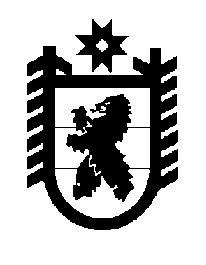 Российская Федерация Республика Карелия    ПРАВИТЕЛЬСТВО РЕСПУБЛИКИ КАРЕЛИЯПОСТАНОВЛЕНИЕ   от  18 января 2018 года № 18-Пг. Петрозаводск О внесении изменения в постановление ПравительстваРеспублики Карелия от 13 октября 2017 года № 352-ППравительство Республики Карелия п о с т а н о в л я е т	Внести в абзац третий раздела 4 Условий прохождения несовершеннолетними медицинских осмотров, в том числе профилактических медицинских осмотров, в связи с занятиями физической культурой и спортом, диспансеризации, диспансерного наблюдения, медицинской реабилитации, оказания несовершеннолетним медицинской помощи, в том числе в период обучения и воспитания в образовательных организациях, установленных постановлением Правительства Республики Карелия от 13 октября 2017 года № 352-П «Об установлении Условий прохождения несовершеннолетними медицинских осмотров, в том числе профилактических медицинских осмотров, в связи с занятиями физической культурой и спортом, диспансеризации, диспансерного наблюдения, медицинской реабилитации, оказания несовершеннолетним медицинской помощи, в том числе в период обучения и воспитания в образовательных организациях» (Официальный интернет-портал правовой информации (www.pravo.gov.ru), 18 октября 2017 года, № 1000201710180006), изменение, дополнив словами «, за исключением случаев оказания экстренной медицинской помощи».
           Глава Республики Карелия                                                                А.О. Парфенчиков